نموذج نقل مستخدم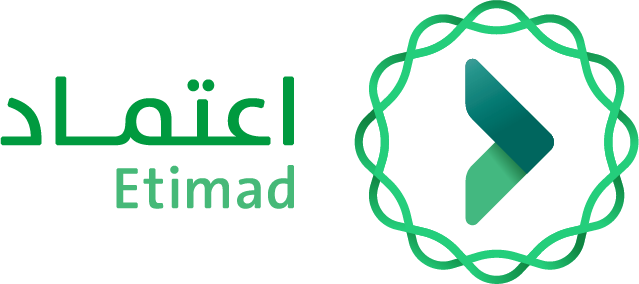 بيانات الموظف:يتحمل الموظفين الموقعين ادناه صحة بيانات النموذج و ما يترتب عليه من التزام الموظف بعدم ازدواجية العمل.الموظف مسؤول عن استخدام الصالحيات المصرح له بها وبهذا يتحمل جميع ما يترتب من نتائج سوء الاستخدام.يجب على الموظف إخطار الجهات المسؤولة عن النظام في حال تركه للعمل.يجب ارفاق قرار المباشرة مع النموذج عند رفع الطلب.بعد تعبئة النموذج وختمه يجب إرساله الى ecare@etimad.sa ولمتابعة الطلب يرجى التواصل مع مركز الخدمة الشامل (اعتمد) على الرقم الموحد .19990تم الاطلاع على التعليمات اعلاه وعلى ذلك جرى التوقيع.اسم الموظف:  التوقيع: ................................................ التاريخ:  هـصاحب الصلاحية:  التوقيع: .................................. التاريخ:  هـالختم: ...........................................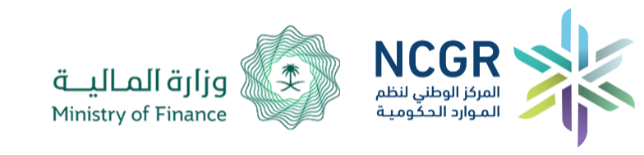 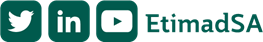 اسم الموظف الرباعيرقم الهوية الوطنيةتاريخ الميلادالمسمى الوظيفيرقم الجوالالبريد الإلكتروني الرسمياسم الجهة الحكوميةاسم الإدارةاسم الفرعاسم القسمالتنظيم الإداريتصنيف المستخدم جهة حكومية مكتب تحقيق الرؤية